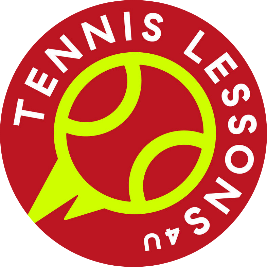 EVENTYOUR SCOREFigure of 8How many Claps?Keepie UppiesBucket BallRally